BCH ĐOÀN TP. HỒ CHÍ MINH	  ĐOÀN TNCS HỒ CHÍ MINH	HỘI ĐỒNG ĐỘI	***MẪU 1: BÌA SẢN PHẨM(Đính kèm theo thông báo số 104-TB/HĐĐ ngày 23/3/2021 của Hội đồng Đội Thành phố)---------TRẠI HUẤN LUYỆNCông nhận Huấn luyện viên Công tác Đội Thành phố - Bậc 1Lần thứ IV - Năm 2021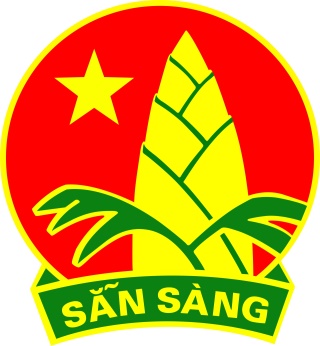 BÀI DỰ THIMÔN...	Họ tên thí sinh:…	Đơn vị: (trường/ quận, huyện, TP…)	Số báo danh: …- Tháng 4/ 2021 -BCH ĐOÀN TP. HỒ CHÍ MINH	  ĐOÀN TNCS HỒ CHÍ MINH	HỘI ĐỒNG ĐỘI	***MẪU 2: GIẤY LÀM BÀI THI(Đính kèm theo thông báo số 104-TB/HĐĐ ngày 23/3/2021 của Hội đồng Đội Thành phố)---------TRẠI HUẤN LUYỆNCông nhận Huấn luyện viên Công tác Đội Thành phố - Bậc 1Lần thứ IV - Năm 2021Họ tên thí sinh:…Đơn vị: (trường/ quận, huyện, TP…)Số báo danh: …Môn thi:Điểm thi: